Муниципальное дошкольное образовательное учреждениедетский сад №38 «Ромашка»Индивидуальный исследовательский проектдля детей старшего дошкольного возраста«Польза молока и молочных продуктов»                                                                   Выполнила: воспитатель Селюк Ирина Саргеевна  2018 гИнформационная карта проекта            Полное название проекта – «Молоко и молочные продукты»Автор проекта (Ф. И. О, должность) – Селюк И.С., воспитатель Продолжительность проекта – 1 месяц.Тип проекта -  исследовательский.Участники проекта – Ярослав Б., Полина М., Даша Н., Полина К., воспитатель и родители.Возраст детей – 5 – 6 лет.Краткая аннотация проекта.Данный проект - это организация работы по ознакомлению детей с ценностью и пользой молока и молочных продуктов, пониманию значимости молока в питании растущего детского организма.Эта работа осуществлялась через поисково-исследовательскую, интеграционную деятельность в процессе разных форм работы, направленную на расширение потенциала творческих и интеллектуальных способностей детей посредством активации детской жизнедеятельности.Актуальность.Обязательным и незаменимым продуктом детского питания является молоко. Оно по своему химическому составу и биологическим свойствам имеет исключительное место среди продуктов животного происхождения, используемое в питании детей всех возрастных групп.К сожалению, не все дети с удовольствием пьют молоко и едят блюда, приготовленные на основе молока. Дети не понимают значимости молока и молочных продуктов в развитии организма человека. Поэтому мы, взрослые, должны помочь детям раскрыть ценные качества молока, его значимость для развития детского организма. Мы с детьми решили посмотреть, где ещё содержится молоко? Зачем человеку нужно молоко?Цель: обогатить знания детей о молоке, как о ценном и полезном продукте для роста детского организма.Задачи: Расширять кругозор детей о молоке и молочных продуктах.Формировать у детей исследовательские навыки (поиск информации в различных источниках).Развивать познавательный интерес к исследовательской деятельности, желание познать новое.Развивать умение работать в коллективе, желание делиться информацией, участвовать в совместной опытно-экспериментальной деятельности.Формировать у детей осознанное отношение к здоровому питанию.Привлечь родителей в работу проекта.Гипотеза.Если дети узнают больше о ценности молока и молочных продуктах через собственную исследовательскую деятельность, то они поймут, что молоко – ценный продукт питания для детского организма и у них появится желание употреблять его в пищу.В основе проекта лежит исследовательский метод обучения. Это метод, в ходе которого дети учатся проводить самостоятельные исследования, учатся собирать доступную информацию об объекте исследования, фиксировать её, расширяют свой кругозор. У детей развиваются творческие способности и умение высказывать свои определения, развиваются мышление и речь.Главная особенность исследовательского обучения – активация образовательной деятельности детей, придав ей исследовательский, творческий характер, и таким образом передать ребёнку инициативу в организации своей познавательной деятельности. Модель трех вопросов:Что мы знаем о молоке?- Молоко белое.- Его дают коровы.- Его можно пить, потому что оно полезное.Что хотим узнать?- Какую пользу приносит молоко?- Что можно приготовить из молока?- Что в молоке полезного?- Как молоко попадает в магазин? Откуда? (молокозавод) Как узнать?- Спросить у мамы, бабушки.- Посмотреть в детской энциклопедии, интернете.Цель проекта: обогатить знания о молоке, как о ценном и полезном продукте для роста детского организма.Задачи проекта:-  для детей: - Расширить знания о молоке и молочных продуктах.- Дать представление о значении молока и молочных продуктов для детского организма, выявить роль молока в жизни человека.- Формировать у детей исследовательские навыки (поиск информации в различных источниках).- Развивать познавательный интерес к исследовательской деятельности, желание познавать новое.Развивать умение работать в коллективе, желание делиться информацией, участвовать в совместной опытно-экспериментальной деятельности.Формировать у детей осознанное отношение к здоровому питанию- для педагогов: - Создать необходимые условия для знакомства детей с молоком, посредством обогащения развивающей среды.- Активизировать совместную деятельность с родителями по формированию у детей осознанного отношения к употреблению в пищу молочных продуктов для развития организма.- для родителей: - Помочь осознать важность и необходимость употребления детьми в пищу молока и молочных продуктов для здорового развития организма.- Вызвать интерес к совместной деятельности. Продукты проекта- для детей: альбом детских рисунков «Пейте дети молоко, будете здоровы». презентация для детей: «Что мы знаем о молоке?», плакат «На лугу пасутся КО,,,», макет «Коровы на лугу»- для педагогов: презентация проекта на педсовете; данные материалы могут быть использованы по ознакомлению детей с окружающим миром, в беседе о правильном питании для развития организма.- для родителей: стенд (мобиль) «Веселая буренка», сборник рецептов «Семейные рецепты блюд из молочных продуктов”. Ожидаемые результаты по проекту: в ходе работы над проектом мы выясним, что молоко - основа пищевого рациона ребенка. Стакан молока в день - это проверенный веками рецепт долголетия!  С молоком наш организм получает все необходимые питательные вещества для нормального развития организма. для детей:  -  Обогатятся знания о молоке и молочных продуктах, о значении их для детского организма и о роли молока в жизни человека.- Разовьется познавательный интерес к исследовательской деятельности, желанию познавать новое (поиск информации в энциклопедиях и других литературных источниках, из общения со взрослыми, телевизионных передач и т. д.).для педагогов - Повысится педагогическое мастерство по формированию у детей представлений о молоке и молочных продуктах, по применению в работе метода проектов, видеть желание ребят быть активными участниками на протяжении всего проекта- для родителей - Поможем осознать важность употребления молока и молочных продуктов детьми для здорового развития организма.II.    Краткое содержание проекта  «Молоко и молочные продукты»III. Планирование (системная паутинка) по проекту«Молоко и молочные продукты»IV.  Методическое обеспечение проекта Аппликация   из картона и бумаги «Коровушка –Буренушка»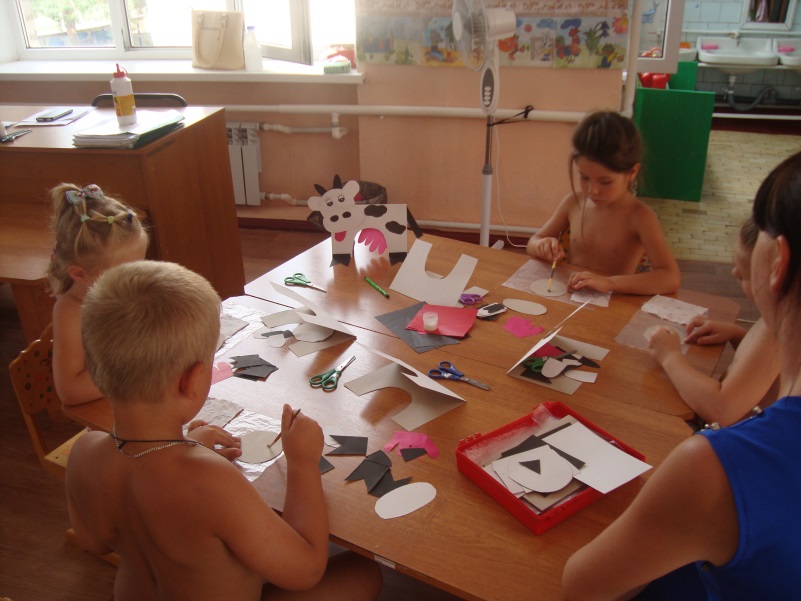 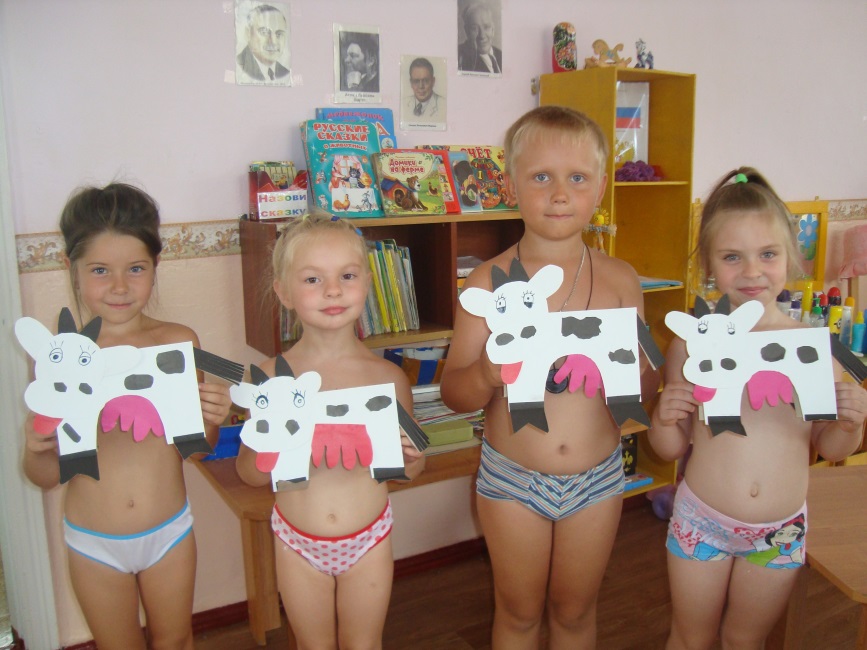 Пластилинография «Украсим любимую кашу»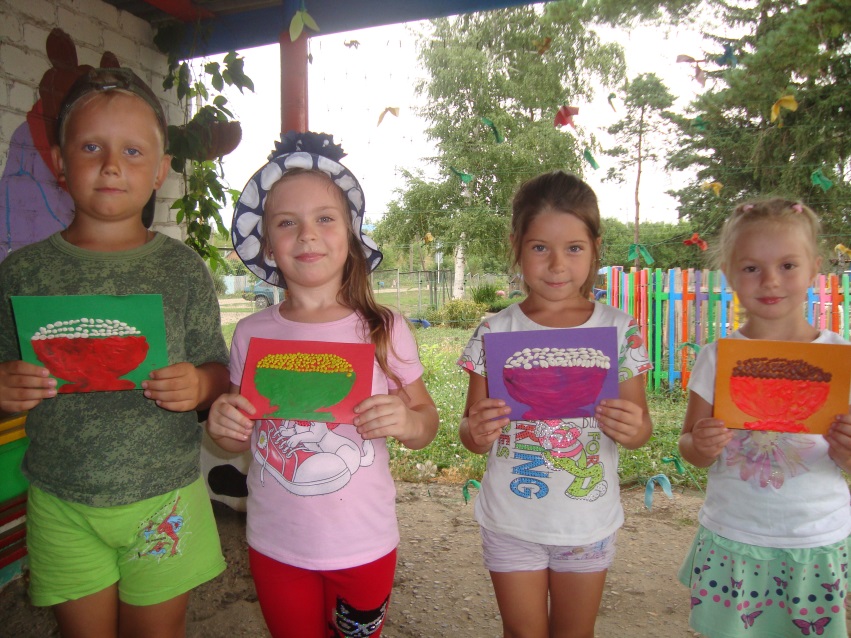 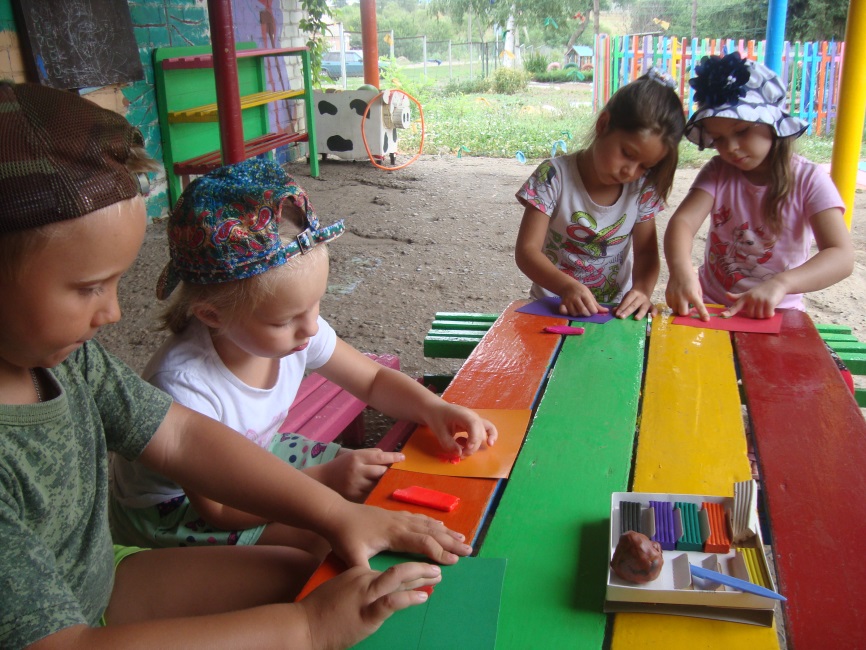 Опыт № 1. «Шпионские тайны»Цель: Доказать детям, что при помощи источника тепла, молоко становится видимым, благодаря содержанию в нём полезных веществ.- Дети на листах бумаги ватной палочкой рисуют молоком различные фигуры, после высыхания, рисунки необходимо прогладить утюгом.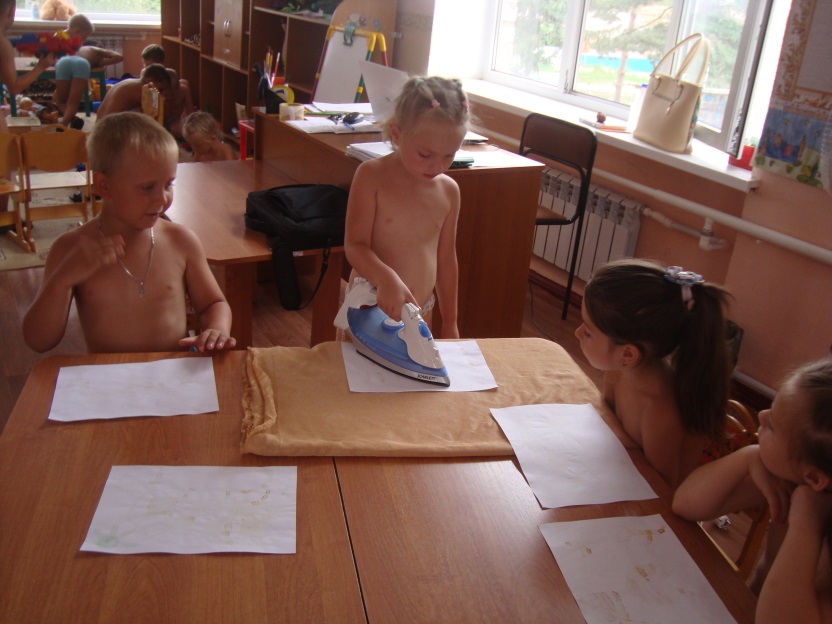 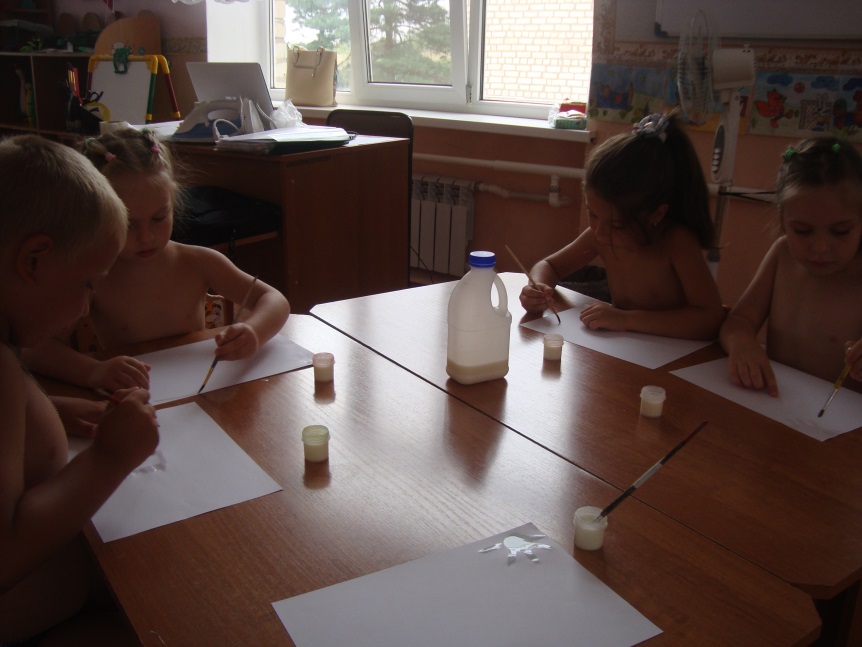                            Опыт № 2: Взрыв цвета в молоке.Чтобы провести этот зрелищный эксперимент, вам понадобятся:- цельное молоко- пищевые красители разных цветов- любое жидкое моющее средство- ватные палочки- тарелкаОбращаем ваше внимание на то, что молоко должно быть обязательно цельным, а не обезжиренным. Почему? Все объяснения после опыта.План работы:1. Налейте молоко в тарелку.2. Добавьте в него по несколько капель каждого красителя. Старайтесь делать это аккуратно, чтобы не двигать саму тарелку.3. А теперь, хотите, верьте, хотите, нет, мы заставим молоко двигаться с помощью обычного моющего средства! Возьмите ватную палочку, окуните ее в средство и прикоснитесь ей в самый центр тарелки с молоком. Посмотрите, что произойдет! Молоко начнет двигаться, а цвета перемешиваться. Настоящий взрыв цвета в тарелке!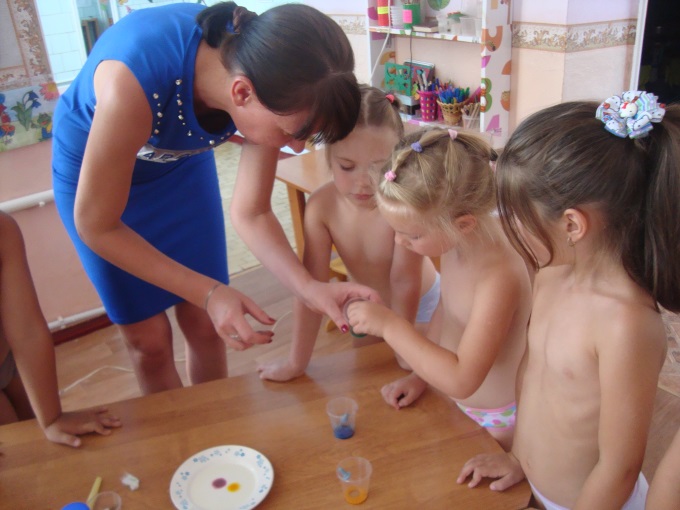 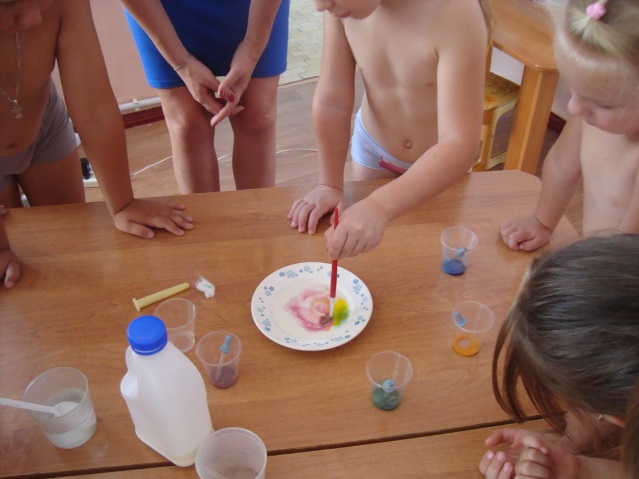 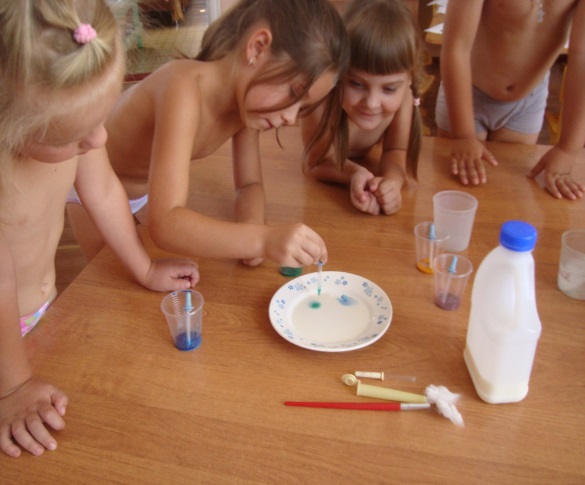 Объяснение опыта: молоко состоит из молекул разного типа: жиры, белки, углеводы, витамины и минералы. При добавлении в молоко моющего средства происходит одновременно несколько процессов. Во-первых, моющее средство снижает поверхностное натяжение, и за счет этого пищевые красители начинают свободно перемещаться по всей поверхности молока. Но самое главное, что моющее средство вступает в реакцию с молекулами жира в молоке, и приводит их в движение. Именно поэтому для этого опыта не подходит обезжиренное молоко.Создание альбома «Пейте дети молоко, будете здоровы»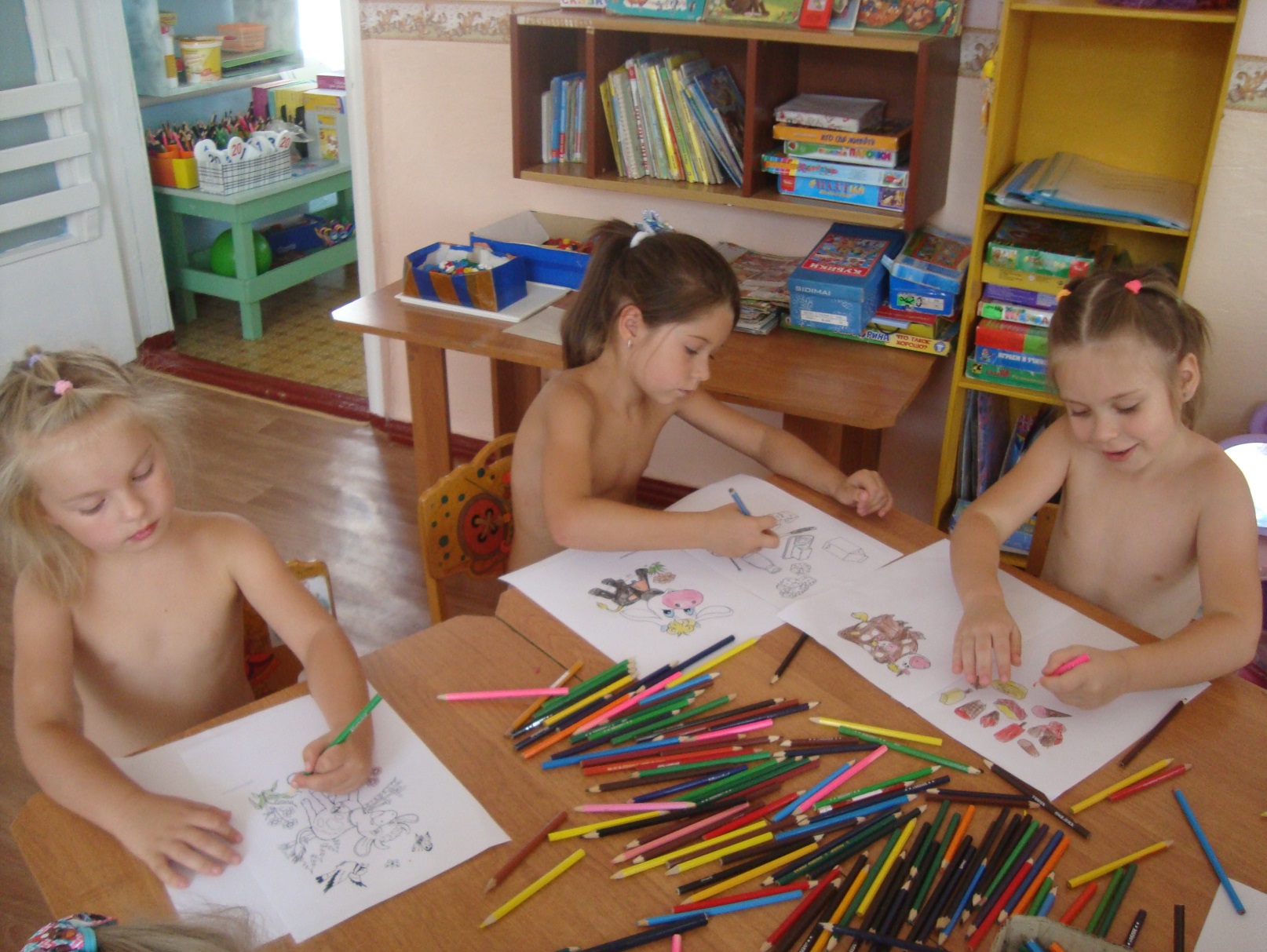 Сюжетно-ролевая игра  «Магазин молочной продукции».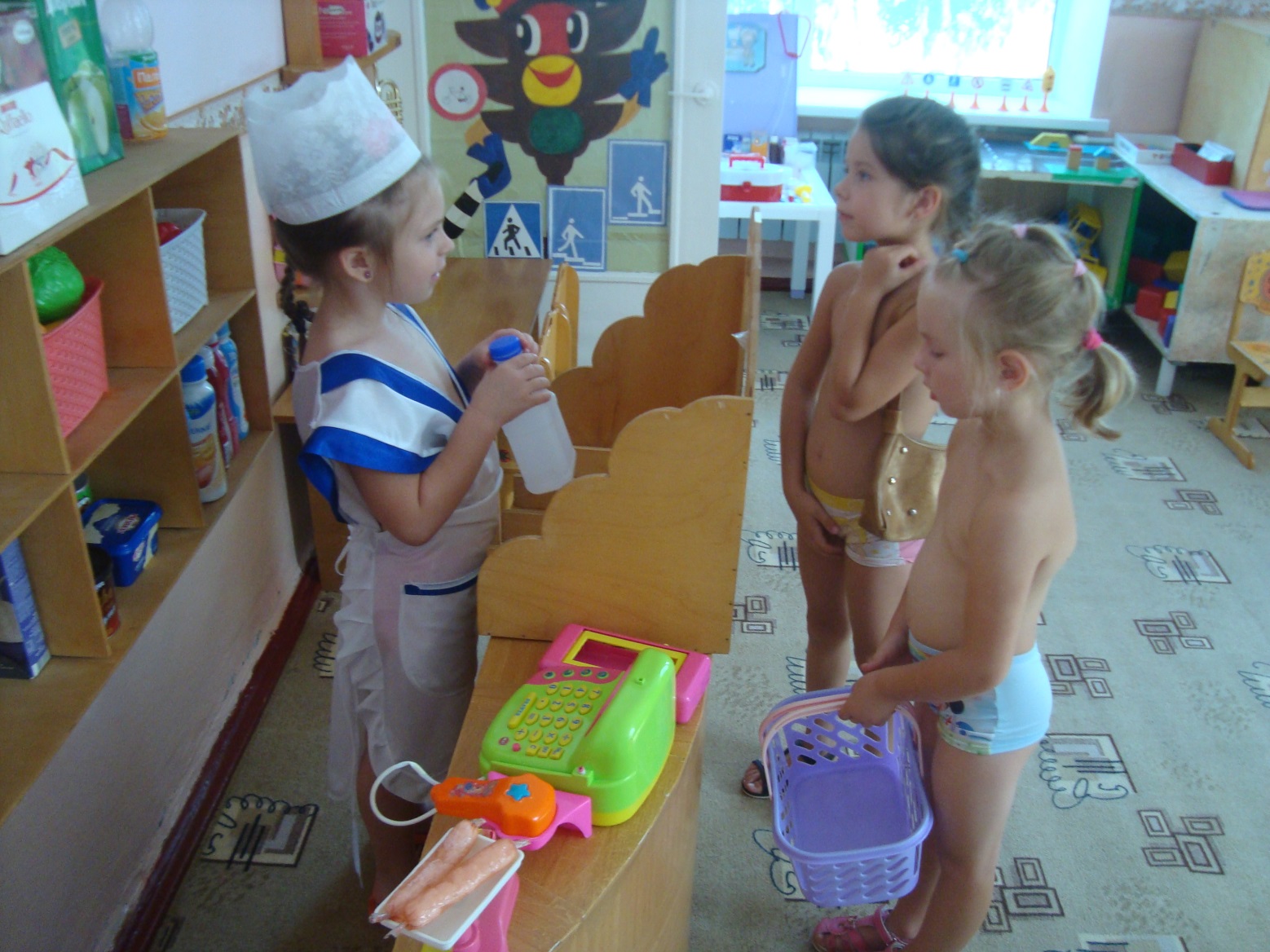 Рисование песком  «Домашние животные на лугу»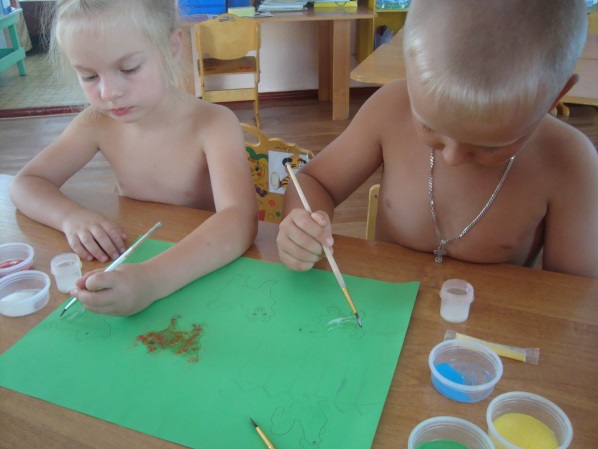 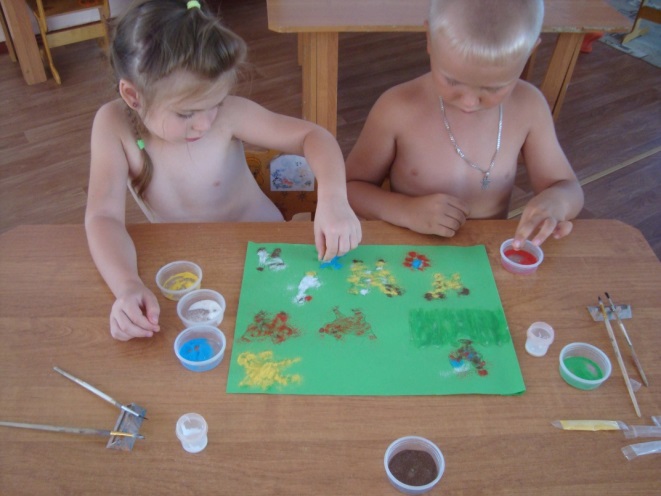 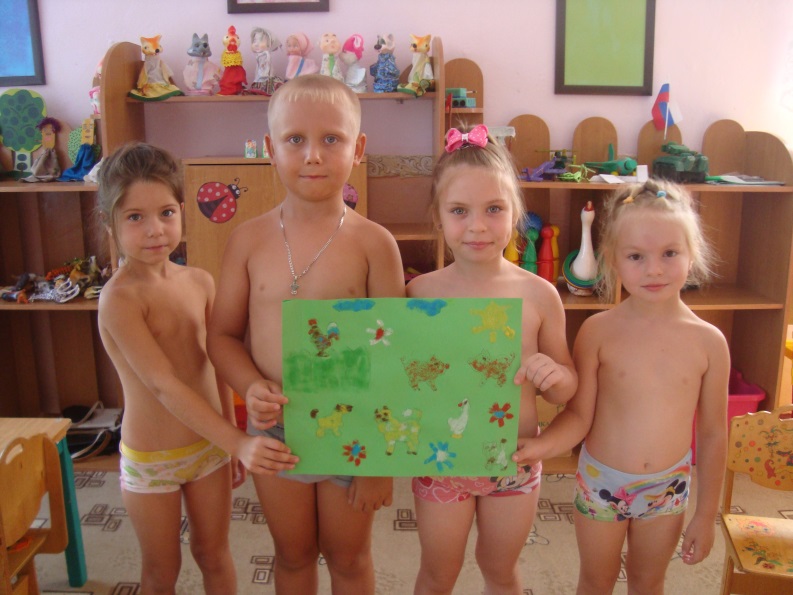 Приготовление блюд совместно с родителями.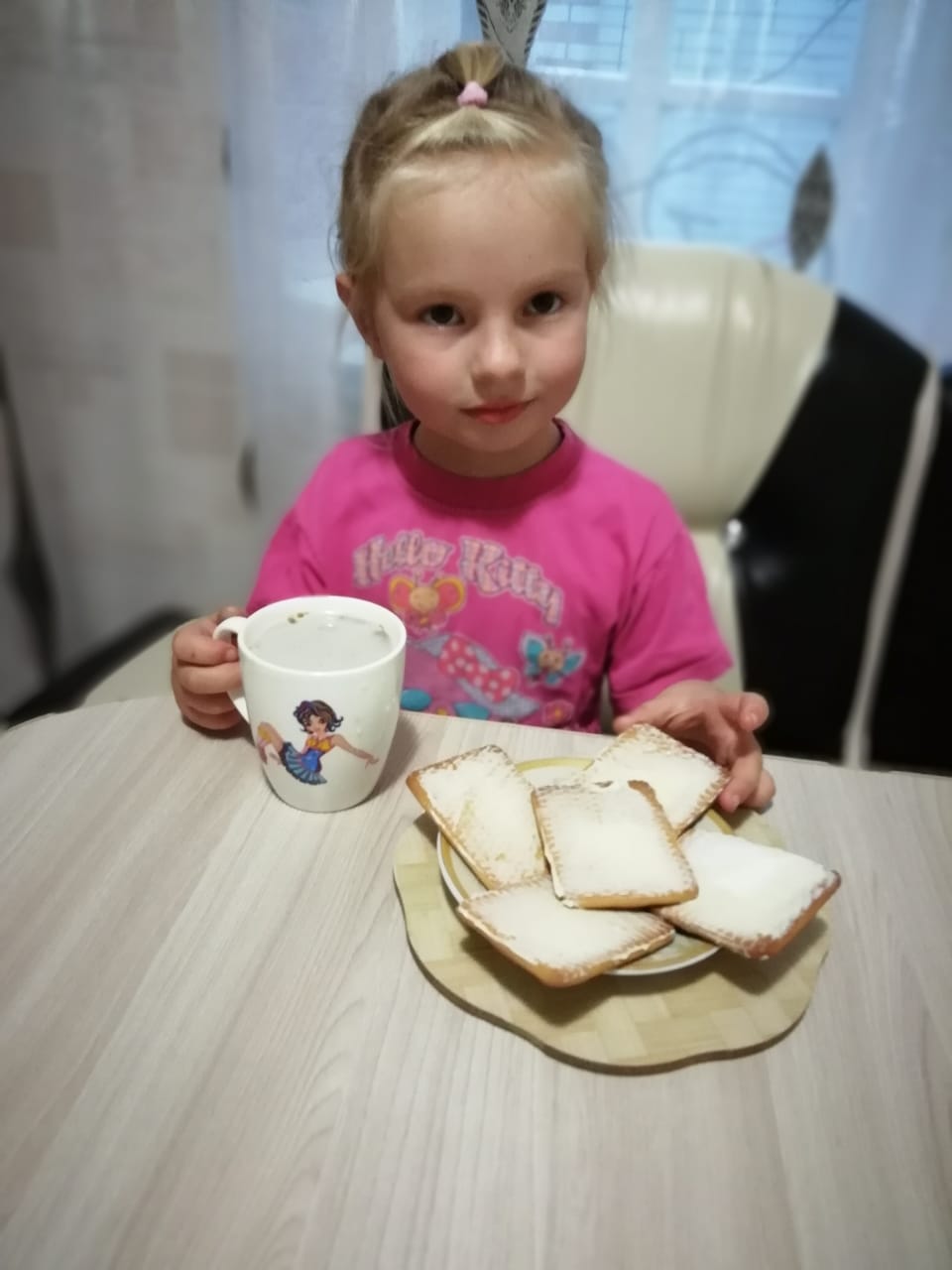 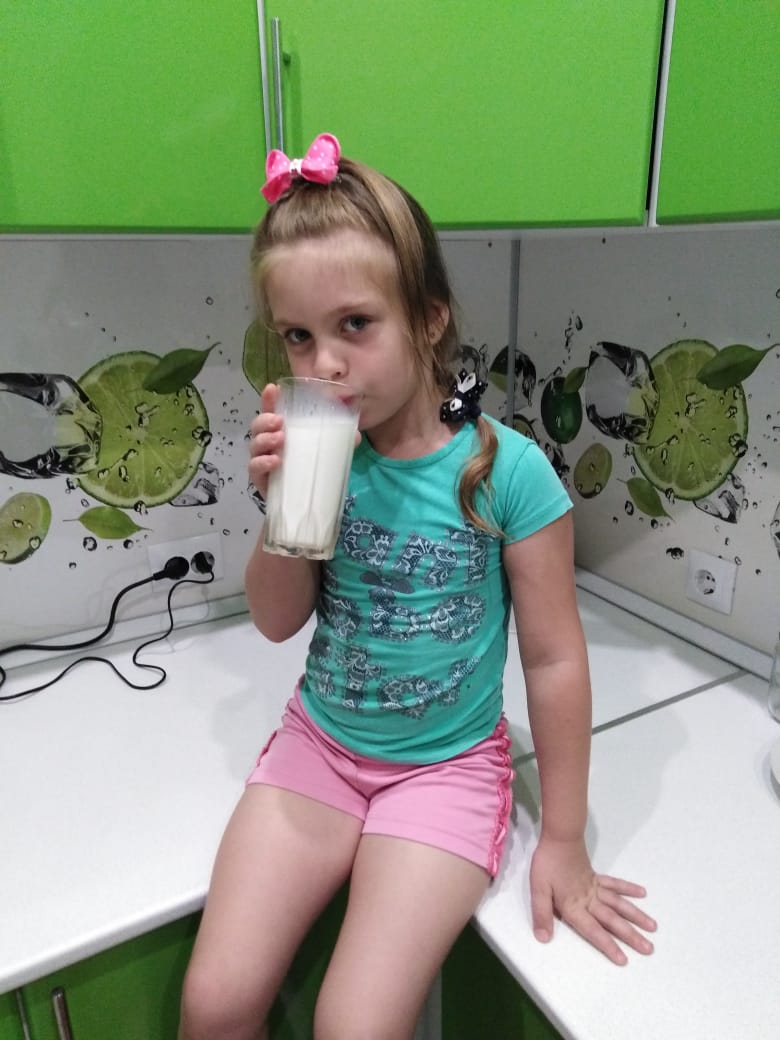 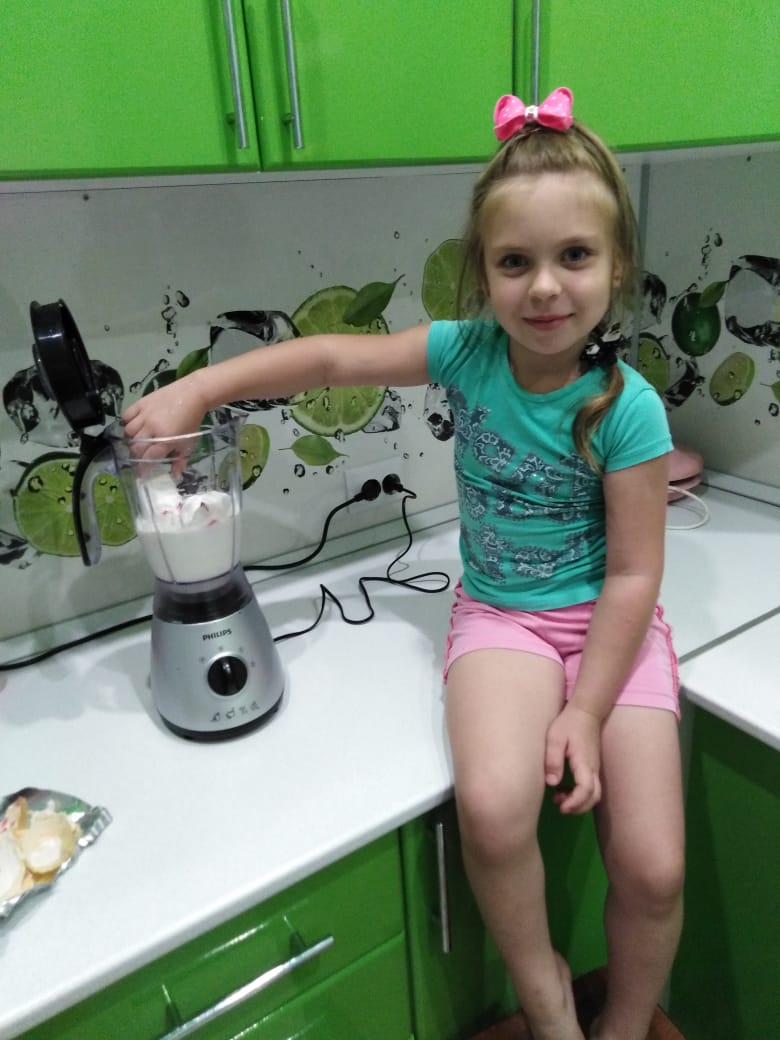 Сказка о принцессе Каше и принце Молоко.В одном сладком королевстве, где жили тортики, эклеры и пончики, вдруг, совершенно неожиданно, родилась принцесса каша.Обыкновенная каша, но очень капризная.- Дайте мне другую кастрюлю, эта для меня маловата! Мне холодно, немедленно подогрейте меня! – кричала принцесса, и придворные торопились выполнять все ее прихоти.- Добавьте немного соли!- Мало сахара! Побольше, побольше, не жалейте!Я, все-таки, принцесса сладкого королевства! – пыхтела и раздувалась принцесса.- Эй, ты, подойди ко мне! – приказывала каша, когда уже не могла удержать свое пышное тело, и оно начинало переливаться из кастрюли, - Съешь немного моей кашки! Ну, хотя бы лизни!Умоляла принцесса жителей королевства, но все отказывались, есть, лизать, даже нюхать не хотели, из-за ее вредности.И королю Сахару стали жаловаться, что, дескать у каши не закрывается рот, она ест с утра до вечера.- Будем принимать решительные меры! – сказал король, и отказал каше сначала в завтраке, потом в обеде. А от ужина принцесса сама отказалась, и заточила себя в башню.Проходит день, неделя, месяц, а принцесса не просит прощения. Сидит в своей башне молчит, и никого не пускает.Король был в отчаянии, насколько проще ему было договориться с пончиками, или мармеладками. Но каша? Она ведь запросто может затопить кашей все королевство!Думал король. Думали советники. Но ничего придумать не смогли.Тогда король издал указ, и послал гонцов ознакомить с ним всех жителей королевства:- Отдам в жены строптивую и непокорную дочь, да еще и полцарства в придачу тому, кто уговорит принцессу выйти из башни!И повалили женихи со всех сторон, собрались вокруг башни и думают, как принцессу оттуда выманить. А она сидит возле круглого окошечка и посмеивается.Но вдруг ее внимание привлек всадник на белом коне. Сердце принцессы затрепетало.- Неужели это мой принц? – подумала она и побежала по ступенькам вниз.Возле двери принцесса остановилась, чтобы немного отдышаться, и открыла дверь. Перед ней на одном колене стоял прекрасный принц Молоко.- Согласны ли вы, принцесса Каша, стать моей женой и отправится в мое Молочное королевство? – спросил юноша.- Да! Да! Да! Я согласна! – воскликнула принцесса.- А согласны ли вы, дорогая принцесса, накормить весь мой народ вашей вкусной ароматной кашей с нашим молоком?- Я согласна накормить не только ваш народ, но и всех жителей своего сладкого королевства! Прямо сейчас! – радостно сказала принцесса и стала раздавать кашу с молоком всем людям, которые прибежали посмотреть на строптивую принцессу.- А вы знаете, очень даже вкусная каша получилась! – облизывая ложку, сказал главный повар королевства, и добавил, - Приятного аппетита!А затем, был пир горой! И я там была!Кашку пробовала,Молочком запивала,Силы прибавляла.Аппетита всем желала!Пословицы и поговорки про молоко- Ох-хо-хо, без молока нелегко, не будет молока, не будет и сливочек.- Кормов избыток — молока достаток.- Коровушку не напоишь — и молочка не надоишь.- Молока в достатке — и мы в порядке.- Корова в тепле — молоко на столе. - Молоко коровье пейте на здоровье.- Хорошая травка — молока прибавка. - Будешь трудиться — будет у тебя и хлеб, и молоко водиться. - Кто на молоке ожегся, тот и на воду дует.- Без молока сливок не бывает.  - Будет сено — будет и молоко.- У коровы молоко на языке: как покормишь, так и подоишь.Пословицы и поговорки про корову:•	Корова во дворе, так еда на столе.•	Молоко в корове не прокиснет.•	От черной коровки да белое молочко.•	 Корми с осени коров, сытнее весна будет.•	Баловливая корова все стадо балует.•	 У коровы молочко на язычке.•	 Ходит как корова за теленком.•	Ласковый теленок двух маток сосет, а неласковому ни одной не попадет.•	Уперся, как бык рогами.•	Корова рогата, да молоком богата.•	 Корова с молоком, а баба с донником.•	Корова черная, да молочко белое.•	 Корову не накормишь — молока не надоишь.Стихи о молоке: От него — здоровье, силаИ румянец щёк всегда.Белое, а не белила,Жидкое, а не вода.О великое чудо природы,Белоснежный источник добра,Воспевайте вы все эту оду,Это ода в честь молока.Молоко – это первый напиток,Молоко – это наша судьба,Молоко – это наша защита,Молоко буде пить мы всегда!«Я смотрю на молоко»Завтрак. Я ещё спросонья, мысли где-то далеко…Подперев щеку ладонью, я смотрю на молоко.Размышляю я при этом: интересное кино –Так зачем его пить детям? И полезно ли оно?Сам я справился едва ли, подсказала мама мне.В нем есть фосфор, кальций, калий, витамины А и ДА еще сказала мама, молоко - как хочешь пей.Хочешь с хлопьями, с какао, с мёдом, с булкой и без неё.Молоком чудесна каша, с молоком отличный чай.С шоколадом можно даже – вот уж будет сладкий рай.И, смотря в глаза мне прямо, мне еще сказала мама:Музыкант, шофер, учитель, сталевар, артист, строитель,Ученый или бизнесмен, президент или спортсмен –Сейчас и в прежние века – жизнь начинали с молока.Быстро мой включился разум, мыслям стало так легко.Взял я свой стакан и сразу, залпом выпил молоко!В. ЛавринаВ магазине, на витрине Завязался разговор. Что нужнее? Что вкуснее? Разгорелся жаркий спор. Сыр головастый Перед всеми хвастал: "Я запашистый, Твёрдый, душистый, С кругленькими дырами, Нет вкуснее сыра! Я не то, что молоко, Ведь его разлить легко". А сметана белая Вдруг тоже стала смелая: "Я, послушайте, ребята, Разливаюсь по салатам, По супам и овощам, Запеканкам и борщам. Без меня и торты — Все второго сорта. Я нужнее молока, Я послаще творожка". Тут вмешался творог: "Вот из нас-то прок. Уваженье к творогам: Мы — начинка к пирогам. Я нужнее молока И сметаны... Ну, слегка". Масло тоже не молчало, Очень громко всем сказало: "Чтобы сделать бутерброд, К хлебу масло надо. Вот. Без меня блины и кашу Есть никто не будет даже. Я жирнее молока, Сыра, сливок, творожка". Тут и мороженое Воскликнуло восторженно: "А меня-то, а меня-то Очень любят все ребята: И с клубникой, и с печеньем, И с орехом, и с вареньем". Помолчало молоко, Повздыхало глубоко: "Глупые продукты, Как же вы забыли, Что коровьим молоком Все когда-то были? Сделан сыр из молока, И творог — из молока, И сметана с маслом — Это детям ясно!" Е. Голубев В детский сад пришла корова И сказала:"Здравствуй, Вова. Как же так? Молочной каши Не попробовал ты даже?" Ей в ответ промямлил Вова: "Знайте, тётушка корова, Все твердят - она полезна. Это так неинтересно. Но обиженно корова Промычала: "Бедный, Вова. Как же ты без этой каши Станешь и сильней, и старше. Каши нет вкусней с вареньем. Муууу, С хорошим настроеньем!"Владимир Корман Вкусная каша. Маленький Петя с сестрёнкой Наташей Кушал за завтраком манную кашу. Мама в тарелки её разложила, Кашу молочную очень хвалила: - Сладкая, пышная с маслицем вкусным. Кашу сварить – это тоже искусство! Чтобы хорошей она получилась, Нужно, чтоб в меру она разварилась, Чтоб молочко было свежим, душистым, Пахло, чтоб лугом и солнцем лучистым. Сахар чтоб был удивительно сладким, Манка насыпана ровно и гладко. Манная каша – одно объеденье, С мёдом и маслом, с вишнёвым вареньем. Каша с добавкой исчезла так быстро! Глянула мама – в тарелочках чисто                                         Считалка.Слушал мамин я наказМолоко пил в детстве – разА подрос едва-едваТворог кушал - это два!Обмакнул в сметану блин,Посмотри-ка - это три!Сливки я люблю густые.После три идет четыре!Масло в кашу добавлятьОчень вкусно - это пять!Разных йогуртов не счесть,А в считалке – это шесть!Простоквашу пить не леньИ полезно – это семь!Сыр созрел, ведь скоро осень!Было семь, а стало – восемь!И зачем овечке блеять?Брынза…Это стало девять!Кошки любят куролесить,Молоко пить - это десять!Все молочные продукты Сосчитал я за минуту!Загадки:Белая водицаВсем нам пригодится.Из водицы белойВсе, что хочешь, делай:Сливки, простоквашу,Масло в кашу нашу,Творожок на пирожок,Кушай, Ванюшка, дружок! (Молоко) Очень любят дети Холодок в пакете. Холодок, холодок, Дай лизнуть тебя разок! (Мороженое) Догадайтесь, кто такая?Белоснежная, густая.Сливки взбили утром рано,Чтоб была у нас ... (Сметана)Что за белые крупинки?Не зерно и не снежинки.Скисло молоко — и в срокПолучили мы ...  (Творог)Сделан он из молока,Но тверды его бока.В нем так много разных дыр.Догадались? Это ... (Сыр)Мы на хлеб его намажемИ добавим к разным кашам.Кашу не испортят точноБело-желтые кусочки.  (Масло)                                            Цепочка загадок для детей.Главный фермер дядя ВоваПодоил с утра корову,Ведь она траву легкоПревращает в …Молоко на всей планетеЛюбят взрослые и дети.Если не сварить с ним кашу,Скиснет - будет …С простоквашей все непросто,Нужно пить ее для роста.А не любишь - бабушкаИспечет …У оладушек дружок,Он похож на пирожок.Творог в нем сидит как пленник,И зовут его …Всяк вареник вверх всплывает.Каждый повар точно знает,Что все это не игра -Доставать его пора.После этой ванны страннойОкунется он в …Ах, сметана! Блюд царица!Ей и суп, и борщ гордится.И в сметану влюбленыБратья круглые …Блин не может укатиться,В приключения пуститься.Пачкать о тропинку бокСтанет только …Колобка лиса поймает,Пополам его сломает,Смазав маслом, сунет в рот,Ведь теперь он …Бутерброд берут в дорогу,Чтоб перекусить немного.Всех туристов выручаетТермос с ароматным …Чай придумали китайцы,Ест морковь - лесные зайцы,А Италия гордитсяТем, что там возникла …Пиццу можно очень ловкоРазогреть в своей духовке.Ну а повар бы нам смогВ ней испечь большой …Где пирог, там будет праздник,Аромат гостей всех дразнит,Но, быть может, любишь тыС кремом сладкие …Торт разрежут на кусочки -Папе, маме, сыну, дочке.И придут к ним в гости сноваДобрый фермер и корова!Олеся Емельянова.Очень важно следить за тем, чтобы дети получали с пищей достаточно витамин. Растущему организму просто необходим кальций, витамин А, богатым источником этих витамин является  МОЛОКО И НАТУРАЛЬНЫЕ МОЛОЧНЫЕ ПРОДУКТЫПольза молока: свежего и пастеризованногоДля начала просто о молоке:1.Свежее, а особенно парное молоко имеет бактерицидные свойства, в нем содержатся целебные компоненты. Именно поэтому, оно является обязательным в диете больных туберкулезом, при болезнях печени и почек, пищеварительной системы, малокровии
2.О наличии в молоке кальция и витамина D нам известно с детских лет. Благодаря этим веществам укрепляется наша костная ткань - стакан молока в сутки является отличной профилактикой остеопороза и повышенной хрупкости костей.3.Свежее молоко нейтрализует радиоактивное излучение и выводит из организма человека токсические вещества, а также и соли тяжелых металлов. Вот почему его выдают в больших количествах работникам вредных производств.4. Молоко является прекрасным успокаивающим средством, восстанавливает нервную систему, снимает стресс, является природным лекарством от бессонницы.Йогурт и его польза.Пожалуй, самый популярный на сегодняшний день молочный продукт – йогурт.Живая микрофлора нормализует работу кишечника. А что это значит? Здоровый кишечник - это и крепкий иммунитет, и здоровые зубы, а также бодрость и активность в течение дня.Йогурт сохраняет многие полезные свойства молока: он также является источником кальция и витаминов для нашего организма.Йогурт - очень вкусный продукт. Изготавливая его в домашних условиях, вы можете добавлять в него мед и мюсли, варенье, свежие фрукты и сухофрукты, превращая его в настоящее лакомство. А значит он будет всегда любим детьми, для которых молочные продукты просто необходимы.  Польза кефира.Согласно исследованиям ученых, кефир прекрасно усваивается организмом. Его рекомендуют пить в большом количестве после перенесенных заболеваний ЖКТ, в том числе и вирусно-инфекционных. Кефир сбраживают благодаря грибку, содержащему большое количество полезных микроорганизмов и дрожжей, оказывающих хорошее влияние на желудок и на организм в целом. Кефир оказывает благодатное влияние на микрофлору кишечника, которая предохраняет организм от многих заболеваний. Он полезен людям, страдающим дисбактериозом, апатией, ослабленным иммунитетом и малокровием, нарушением сна и различными невротическими заболеваниями.Без сомнения, молоко и молочные продукты очень полезны и незаменимы для организма. Они делают нас бодрее и здоровее. Не отказывайтесь от них и обязательно включайте в рацион вашего ребёнка!В результате работы над проектом дети расширили свои знания о молоке и молочных продуктах, узнали, что молоко – не только вкусный, но и ценный продукт для детского питания. Дети приобрели умения и навыки исследовательской деятельности: искать и собирать информацию, анализировать, систематизировать и делать выводы, появились навыки взаимовыручки, поддержки и тесного общения со взрослыми и сверстниками. Повысился интерес к познанию окружающего мира. Всё это способствовало саморазвитию личности каждого ребёнка, воспитанию в нём целеустремлённости и самоуважения.Новизна проекта заключается в необычности тематики, актуальности темы и в использовании поисково-исследовательского метода в ходе реализации проекта.Практическая значимость проекта заключается в его разработке и внедрении в образовательный процесс в ДОУ.Итак, мы пришли к выводу, что внедрение исследовательских методов в образовательный процесс детского сада – это на сегодняшний день один из основных путей познания, наиболее полно соответствующий природе ребёнка и современным задачам его развития.Отдавая предпочтение проектному методу обучения, я, таким образом, создаю условия для самореализации детей.Для меня проектная деятельность – это своего рода специфическая форма творчества, эффективное средство профессионально-личностного развития и моих творческих проявлений.Этапы проектаДействия детейДействия педагоговДействия членов семьи и социальных партнеровПодготовительный Проблема: дети дошкольного возраста не понимают значимости молока и молочных продуктов в развитии организма млекопитающих.Планирование: выяснить «Зачем человеку нужно молоко?»Прогнозирование результатов/ продуктов проекта: в ходе работы над проектом выяснить, что молоко - основа пищевого рациона ребенка.  1.Предложение решений проблемной ситуации («мозговой штурм»). 2.Обсуждение возможных решений, ситуации, выбор приоритетных решений 1.Создает проблемную ситуацию и описывает ее (использует модель 3-х вопросов). 2.Формулирует проблемные вопросы.3.Определяет задачи.4.Разрабатывает содержания образовательно–воспитательного процесса по центрам активности.5.Подбирает методическую и художественную литературу по теме. 6.Привлекает  к сотрудничеству членов семьи.1.Вхождение родителей в тему проекта.2.Ознакомление родителей с содержанием проекта. 3.Помогают собирать литературу о молоке и молочных продуктах4.Беседуют с детьми о молоке, помогают им в решении проблемной  ситуации.	 Деятельностный(непосредственная деятельность  по проекту, поэтапная оценка)1.Беседы по формированию у детей первоначальных представлений о  ценности здорового образа жизни 2.Проведение опытов с молоком.3.Чтение детям  сказок, потешек, пословиц, в которых рассказывается о молоке и коровах, разучивание стихотворений.4.Коллективная работа по рисованию на тему «Далеко на лугу пасутся ко… »,  5.Сбор материала для изготовления стенда (мобиля) «Веселая бурёнка», 6.Изготовление макета «Стакан молока» (какие витамины содержатся в стакане молока)7.Придумывание стихов, загадок, небольших рассказов  о молоке (словотворчество).1.Оформление выставки детских работ.2. Оформление информационных  стендов для родителей. 3.Разучивание с детьми стихотворений чтение сказок и рассказов.4. Контролирует развитие проектной деятельности детей.5. Оказывание дифференцированной помощи детям при проведении проектной деятельности.6. Собирание рисунков детей   для оформления альбома «Пейте дети молоко, будете здоровы».1.Помощь детям в   оформлении альбома «Пейте дети молоко, будете здоровы», 2.Составление книги рецептов  «Семейные рецепты блюд из молочных продуктов”.3. Помощь детям в исследовании холодильника на нахождение продуктов из молока.4. Приготовление блюд совместно с родителями, в которых основным ингредиентом является молоко5.Консультация для родителей «Польза молока и молочных продуктов». Завершающий (презентация продуктов проекта и рефлексия – размышления над новым знанием или опытом) обобщить знания детей по данной теме;В результате работы над проектом дети расширили свои знания о молоке и молочных продуктах, узнали, что молоко – не только вкусный, но и ценный продукт для детского питания. Дети приобрели умения и навыки исследовательской деятельности: искать и собирать информацию, анализировать, систематизировать и делать выводы, появились навыки взаимовыручки, поддержки и тесного общения со взрослыми и сверстниками. Повысился интерес к познанию окружающего мира. Всё это способствовало саморазвитию личности каждого ребёнка, воспитанию в нём целеустремлённости.Обсуждение результата проектной деятельности, выяснение причины успехов и неудач.Оформление и подборка наглядного и практического материала для детей.  Подведение итогов работы над проектом.Помощь в организации выставки продуктов проекта: стенд «Веселая бурёнка», плакат «Польза молока».  